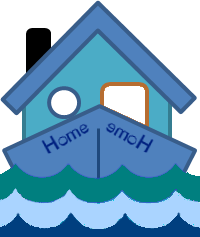 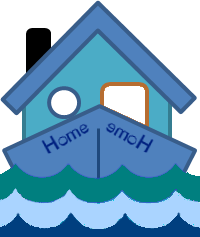 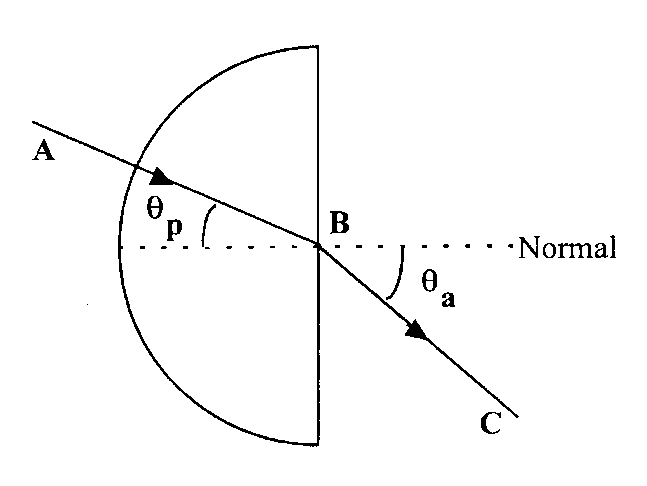 InstructionsPlace the block on the white paper and trace around its outline.  Draw in the normal at the midpoint B.Draw a line representing the angle p = 10, the line AB in the diagram above.Direct the raybox ray along AB and mark in the point C where the ray emerges.Draw a line representing the refracted ray, the line BC in the diagram above.Measure the angle a, the refracted angle in air.Use an appropriate format to record your results.Repeat for other values of incident angle p.Determine the critical angle c for this perspex block.